表3第六批全国老中医药专家学术经验继承工作医案记录（跟师☑   独立□  疑难病症□）患者姓名：黎家印2    性别：男      出生日期：2016.7.28就诊日期：2018.11.29  初诊/复诊   初诊1755086         发病节气：小雪主诉：大便稀1天。现病史：患儿于1天前开始出现大便日2-3次，质稀，无粘液脓血，大便前后无异常哭闹，尿量正常，无发热。既往史：既往有热性惊厥史2次。过敏史：有“阿莫西林”过敏。体格检查：一般情况好，呼吸平顺，咽红+，舌淡红，苔薄白。皮肤弹性好，哭有泪，双肺未闻及干湿啰音，心脏听诊未见异常。辅助检查：大便常规暂无标本中医诊断：泄泻证候诊断：脾虚湿滞西医诊断：急性腹泻病治    法：健脾祛湿止泻处    方：七味白术散加减（去党参加焦三仙各8、薏仁10）白术8  茯苓8   藿香6   蝉蜕6   焦神曲8   焦山楂8   木香3    葛根10    炒麦芽8   薏仁10    甘草6         （机配免煎颗粒）3付，日一付，水冲服复诊：随访痊愈心得体会：泄泻病的基本病机在于脾虚湿滞，主要病变在脾胃，因胃主腐熟水谷，脾主运化精微，如脾胃受病，则水谷不化，精微失布，合污而下， 致成泄泻。虽引起泄泻的病因有感受外邪、内伤饮食、脾胃虚寒等的不同， 然脾胃功能失调是其主要病机。就小儿脾胃特点而言， 存在对水谷精微物质需求量大而脾胃功能尚未健全的矛盾， 此即“ 脾常不足”；因此小儿脾胃不但易为饮食所伤、疾病所累， 且其脾胃既虚， 又不耐温补， 而易呆滞， 引起积食，进一步加重脾虚湿滞，泄泻不愈。方中白术散以四君子汤健脾益气；木香理气和胃；藿香化湿醒脾；葛根升阳鼓胃气，解肌生津，再加焦三仙消食止泻。加薏苡仁加强淡渗利湿作用以利小便实大便。                                                   签 名：王广青                                                   2018年12月12日指导老师点评：1、小儿脾常不足，饮食不能自节，脾过其能而发病，辨证准确，处方合理。党参滋腻，当去之以防碍滞脾胃。2、全方融补、运、升、降为一炉， 补而不滞。临证时抓住小儿泄泻脾运不足且易积食的特点，用七味白术散略加化裁，可治疗各型小儿泄泻病。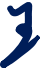 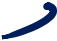 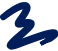 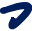 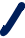                                                    签 名：年   月   日